РЕСПУБЛИКА КРЫМНИЖНЕГОРСКИЙ РАЙОНЖЕМЧУЖИНСКИЙ СЕЛЬСКИЙ СОВЕТвнеочередная 56- ая сессия 1–го созываРЕШЕНИЕ №56/128 ноября 2019 года							с. ЖемчужинаО введении на территории муниципального образования Жемчужинское сельское поселение Нижнегорского района Республики Крым налогана имущество физических лицВ соответствии с главой 32 Налогового Кодекса РФ, статьей 14 Федерального закона от 06 октября 2003 года №131-ФЗ «Об общих принципах организации местного самоуправления в Российской Федерации», Законом Республики Крым от 08.08.2014 № 54-ЗРК «Об установлении единой даты начала применения на территории Республики Крым порядка определения налоговой базы по налогу на имущество физических лиц исходя из кадастровой стоимости объектов налогообложения», Уставом муниципального образования Жемчужинское сельское поселение Нижнегорского района Республики Крым, Жемчужинский сельский совет Нижнегорского района Республики КрымРЕШИЛ:1. Установить и ввести в действие с 1 января 2020 года на территории муниципального образования Жемчужинское сельское поселение Нижнегорского района Республики Крым налог на имущество физических лиц, исходя из кадастровой стоимости объектов налогообложения.2. Установить налоговые ставки в следующих размерах:4. Налоговые льготы и налоговые вычеты устанавливаются в соответствии с главой 32 «Налог на имущество физических лиц» Налогового кодекса Российской Федерации.5. Иные положения, относящиеся к налогу, определяются главой 32 «Налог на имущество физических лиц» Налогового кодекса Российской Федерации.6. Признать утратившим силу решение 4-ой сессии 1-го созыва Жемчужинского сельского совета Нижнегорского района Республики Крым от 28.11.2014 года № 3 «Об установлении  налога на имущество физических лиц на территории Жемчужинского сельского поселения».7. Обнародовать настоящее решение на информационном стенде в здании администрации Жемчужинского сельского поселения Нижнегорского района Республики Крым, а также на официальном сайте в сети «Интернет» (http://жемчужинское – сп.рф).8. Настоящее Решение вступает в силу с 1 января 2020 года.  9. Контроль за выполнение настоящего решения оставляю за собой. Председатель Жемчужинского сельского совета – глава администрации Жемчужинского сельского поселения				О.Ю.БольшуноваВид объекта налогообложенияНалоговая ставка (%)1) жилые дома, части жилых домов, квартир, частей квартир, комнат;0,3- объекты незавершенного строительства в случае, если проектируемым назначением таких объектов является жилой дом;0,3- единые недвижимые комплексы, в состав которых входит хотя бы одно жилое помещение (жилой дом);0,3- гаражи и машино-места;0,3- хозяйственные строения или сооружения, площадь каждого из которых не превышает 50 квадратных метров и которые расположены на земельных участках, предоставленных для ведения личного подсобного, дачного хозяйства, огородничества, садоводства или индивидуального жилищного строительства.0,32) объекты налогообложения, включенные в перечень, определяемый в соответствии с пунктом 7 статьи 378.2 настоящего Кодекса, в отношении объектов налогообложения, предусмотренных абзацем вторым пункта 10 статьи 378.2;2,0- объекты налогообложения, кадастровая стоимость каждого из которых превышает 300 млн. руб. 2,03) прочие0,5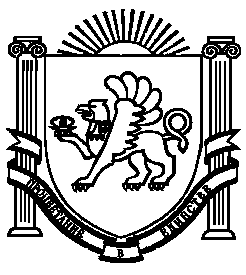 